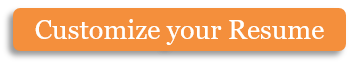 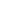 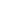 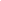 Contact InformationHloom Pro Tip - Do away with full addresses and faxes. This is a modern era - employers will email any important job interview information or offer letter. Focus instead on adding professional social media accounts, online portfolios, business websites alongside your phone number and email.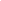 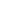 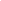 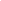 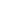 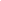 Copyright information - Please read© This Free Resume Template is the copyright of Hloom.com. You can download and modify this template for your own personal use to create a resume for yourself, or for someone else. You can (and should!) remove this copyright notice (click here to see how) before sending your resume to potential employers.You may not distribute or resell this template, or its derivatives, and you may not make it available on other websites without our prior permission. All sharing of this template must be done using a link to http://www.hloom.com/resumes/. For any questions relating to the use of this template please email us - info@hloom.comHloom Pro Tip - Tailor this section to the open job opportunity, focusing on the featured skills and requirements on the job post. If you’re writing a chronological or combination resume, limit the number of skills you feature to 6-8. Any more risks crowding the resume and diminishing the strength of your resume. If you’re writing a functional resume, feel free to feature all relevant skills by skill type. Soft Skill 	■■■■■■■■■■Soft Skill 2                                                     ■■■■■■■■■■Hard Skill 1                                                   ■■■■■■■■■■Hard Skill 2                                                   ■■■■■■■■■■Technical Skill 1                                          ■■■■■■■■■■Technical Skill 2                                          ■■■■■■■■■■OPTIONAL Skill 1                                                 ■■■■■■■OPTIONAL Skill 2	■■■■■■■	Hloom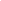 Principal - School(555) 123-4567